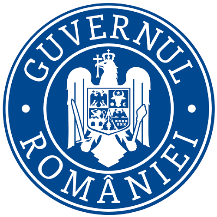 MINISTERUL FINANȚELORDirecția generală de legislație fiscală și reglementări vamale și contabileNr. ……….../………….2021REFERAT DE APROBAREPrin Ordonanța de urgență a Guvernului nr. 120/2021 privind administrarea, funcţionarea şi implementarea sistemului naţional privind factura electronică RO e-Factura şi factura electronică în România, precum şi pentru completarea Ordonanţei Guvernului nr. 78/2000 privind omologarea, eliberarea cărţii de identitate a vehiculului şi certificarea autenticităţii vehiculelor rutiere în vederea introducerii pe piaţă, punerii la dispoziţie pe piaţă, înmatriculării sau înregistrării în România, precum şi supravegherea pieţei pentru acestea a fost reglementat sistemul național privind factura electronică RO e-Factura, precum și facturarea electronică în domeniul achizițiilor publice.Potrivit art. 3 alin. (4) și art. 9 alin. (1) din Ordonanța de urgență a Guvernului 120/2021, procedura de utilizare și funcționare a sistemului național privind factura electronică RO e-Factura și procedura de primire și descărcare a facturii electronice de către destinatarii facturilor electronice emise în relația B2G în sistemul național privind factura electronică RO e-Factura se aprobă prin ordin al ministrului finanțelor.Având în vedere aceste dispoziții s-a elaborat proiectul de ordin al ministrului finanțelor pentru aprobarea procedurii de utilizare și funcționare a sistemului național privind factura electronică RO e-Factura, precum și de primire și descărcare a facturii electronice de către destinatarii facturii electronice emise în relația B2G  în sistemul național privind factura electronică RO e-Factura.Prin proiectul de ordin se stabilesc următoarele:- pregătirea și transmiterea facturii electronice;- verificarea facturii electronice;- primirea și descărcarea facturii electronice de către destinatarii facturilor electronice emise în relația B2B;- primirea și descărcarea facturii electronice de către destinatarii facturilor electronice emise în relația B2G;- corecția facturii electronice;- notificarea emitentului și destinatarului privind factura electronică;- disponibilitatea pentru descărcare a facturii electronice în sistemul RO e-Factura.Faţă de cele de mai sus, vă rugăm să aprobaţi prezentul proiect de ordin pentru aprobarea procedurii de utilizare și funcționare a sistemului național privind factura electronică RO e-Factura, precum și de primire și descărcare a facturii electronice de către destinatarii facturii electronice emise în relația B2G în sistemul național privind factura electronică RO e-Factura.